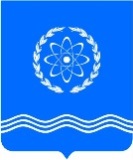 				ОБНИНСКОЕ  ГОРОДСКОЕ  СОБРАНИЕГОРОДСКОГО ОКРУГА «ГОРОД ОБНИНСК»П Р О Т О К О Л  №  09г. Обнинск 									от 09 февраля 2016 годаПредседательствующий: Викулин В.В. – Глава городского самоуправления Председатель городского СобранияПрисутствовали депутаты городского Собрания:Наволокин В.В. –  заместитель Председателя городского СобранияОтсутствовали депутаты городского Собрания: Анциферов Р.Г., Гуров З.Р., Рожкова Н.Г.Приглашены: Шапша В.В. – глава Администрации города;Ананьев Г.Е. – заместитель главы Администрации города по экономическому развитию;Лежнин В.В. – заместитель главы Администрации горда по вопросам городского хозяйства;Попова Т.С. – заместитель главы Администрации города по социальным вопросам;Козлов А.П. – заместитель главы Администрации города по вопросам архитектуры и градостроительства;Волнистова Т.В. – начальник Управления общего образования;Демина И.Н. – начальник Управления по муниципальному заказу;Жарский В.А. – начальник Управления социальной защиты населения Администрации города;Коновалова Л.И. – начальник Управления финансов Администрации города;Короткова В.И. – начальник Управления имущественных и земельных отношений;Красикова А.В. – начальник Управления потребительского рынка, транспорта и связи;Лапина О.И. – начальник Управления архитектуры и градостроительства;Помещикова С.А. – начальник Правового Управления Администрации города;Стрельцов Д.С. – начальник Управления городского хозяйства;Фалеева И.Н. – начальник Управления культуры и молодежной политики;Филиппов С.Н. – начальник Управления экономики и инновационного развития;Чумак Д.Ю. – прокурор города Обнинска;представители  средств массовой информации.ПроектПОВЕСТКА ДНЯ:Об отчете главы Администрации города  о деятельности Администрации города Обнинска за 2015 год             	Шапша В.В. – глава Администрации города Обнинска2. Об участии Обнинского городского Собрания в конкурсе на лучшую организацию работы представительных органов муниципальных образований Калужской областиВикулин В.В. – Глава городского самоуправления, Председатель городского  СобранияРазное:ВИКУЛИН В.В. открыл заседание городского Собрания  и поприветствовал всех присутствующих. Предложил принять повестку дня за основу. Поставил это предложение на голосование.ГОЛОСОВАЛИ: «за» - 27  , «против» - 0, «воздержались» - 0.Предложил проголосовать за повестку дня в целом.ГОЛОСОВАЛИ: «за» - 27, «против» - 0, «воздержались» - 0.Повестка дня утверждена.ВИКУЛИН В.В. предоставил слово  Ананьеву Г.Е. – заместителю главы Администрации города по экономическому развитию1.СЛУШАЛИ: ШАПШУ В.В. – главу Администрации города по первому вопросу повестки заседания Обнинского городского Собрания «Об отчете главы Администрации города  о деятельности Администрации города Обнинска за 2015 год».ШАПША В.В. доложил, что свой отчет начнет с цифр: население города увеличилось за год на 2064 человека, составив на 01.01.2016 – 11,4 тыс. человек (оперативная информация). Увеличение численности горожан сложилось в результате  механического прироста и естественного прироста, наблюдаемого в городе с 2013 года. В 2013  году естественный прирост составил 68 человек, в 2014 году – 76 человек, в 2015 году – 347 человека. В 2015 году отделом ЗАГС зарегистрировано 1660 новорожденных ребенка. Механический прирост за 2015 год составил 1717 человека, данный прирост увеличился за счет мигрантов в пределах Российской Федерации, что составил: 2/3 – граждане Российской Федерации, Украины и Молдовы; 1/3 – граждане республик Узбекистан, Таджикистан.Общеэкономическая ситуация отразились на рынке труда. Отдельные предприятия города в 2015 году оптимизировали расходы на персонал: переводили сотрудников на неполную рабочую неделю, на сокращенный рабочий день, предоставляли отпуск без сохранения заработной платы, переводили на другую должность.В 2015 году на учете в качестве ищущих работу состояло почти 4 тыс. человек. Вакансий имелось 4,8 тыс. единиц. В течение года имели статус безработного 803 человека. Средняя продолжительность безработицы составляла 167 дней (5,6 месяца). Уровень официально зарегистрированной безработицы на 31.12.2015 составлял 0,47% экономически активного населения (состояло на учете 269 безработных), по Калужской области в целом - 0,71%.Оценка занятости на предприятиях и в организациях города соответствует 56,4 тыс. человек, что ниже уровня 2014 года на 300 человек, в результате: 1) оптимизации численности занятых в бюджетной сфере (дошкольное, начальное  и высшее образование); 2) сокращения занятости в транспортно-логистической сфере. При этом, увеличилась численность работников в промышленности, за исключением предприятий по производству готовых металлических изделий, где наблюдалось снижение занятости, и в IV квартале 2015 года действовал режим неполного рабочего времени. В остальных отраслях существенных изменений не было.Среднемесячная заработная плата оценивается в 30,6 тысяч рублей, что, практически, соответствует уровню 2014 года (30627 рублей против 30875 рублей, или 99,2%). Реальная заработная плата по итогам  2015 года оценивается в 84,5%.Бюджет города Обнинска 2015 года исполнен по доходам в объеме  3235 млн. рублей или 96,9% к уточненному годовому плану  и 90,7% к уровню 2014 года.Поступления по собственным (налоговым и неналоговым) доходам составили 1866 млн. рублей или 96,8% к уточненному годовому плану и 92,1% к уровню 2014 года.Уменьшение поступлений собственных доходов по сравнению с 2014 годом составило 159 млн. руб. Это связано с уменьшением кадастровой стоимости земельных участков, уменьшением фонда оплаты труда и ростом задолженности по налоговым и неналоговым доходам.Уменьшение поступлений налоговых доходов составило к 2014 году 50 млн. рублей или 3,5%. Поступило налоговых доходов в сумме 1361 млн. рублей.Основную долю собственных доходов составляют следующие налоги и сборы:- налог на доходы физических лиц – 28,5%;- налоги на совокупный доход – 28,3%;- земельный налог – 13%;- доходы от продажи земельных участков и имущества – 14,1%;- доходы от сдачи в аренду имущества и земельных участков – 10,6%.Бюджет города по расходам исполнен в объеме 3478 млн. рублей или 99,2% к уровню 2014 года.Он был социально ориентированным - на финансирование социальной сферы направлено около 70% от общего объема расходов.Главными положительными результатами исполнения бюджета 2014 года являются обеспечение своевременной выплаты заработной платы, муниципальных надбавок, обеспечение всех социальных выплат, как по переданным государственным полномочиям, так и по установленным нормативными правовыми актами органов местного самоуправления.На оплату труда работникам бюджетной сферы (с начислениями) в 2015 году было направлено 1493 млн. рублей или 42,9% от общего объема расходов бюджета.На выплату муниципальных надбавок из бюджета города выделено 164 млн. рублей.На социальную политику было направлено 606 млн. рублей или 17,4% от общего объема расходов бюджета. Наибольший удельный вес в расходах бюджета составили расходы на образование 43,6% - 1516 млн. рублей. По сравнению с 2014 годом эти расходы увеличились на 1%.На жилищно-коммунальное хозяйство направлено 336 млн. рублей (10% к общему объему расходов).За счет средств, предоставленных из федерального бюджета для осуществления мероприятий по развитию и поддержке социальной, инженерной и инновационной инфраструктуры наукограда, израсходовано 49 млн. рублей. Бюджет города исполнен с дефицитом  в размере 243 млн. руб. В качестве источников финансирования дефицита бюджета города были привлечены бюджетные кредиты и кредиты коммерческих банков. Бюджет города исполнялся в программном формате.  В процессе исполнения бюджета города в 2015 году реализовывались мероприятия 14 муниципальных программ. Общий объем программных расходов бюджета города составил 2994 млн. руб. или 86,1% общего объема расходов бюджета.Общий объем закупок в 2015 году составил 688 млн. руб. Среднее количество участников в торгах  за отчетный период - более 4-х (в 2014 году - 3 участника). Конкурентная борьба, в свою очередь, позволила получить в ходе торгов экономию бюджетных средств,  без малого 94 млн. рублей, которые были дополнительно направлены заказчиками на новые закупки для нужд организаций. По результатам проведенных процедур заключено 619 контрактов, из них 9 исполнены с нарушением условий.  За это с поставщиков взыскана и возвращена в бюджет города неустойка в 1431 тыс. рублей. В течение 2015 года проводились совместные заседания комиссии с рабочей группой по снижению неформальной занятости,  легализации «серой» заработной платы,  повышению собираемости страховых взносов во внебюджетные фонды. Всего за год было проведено 41 заседание. На заседания были приглашены 297 руководителей  городских организаций и 55 индивидуальных предпринимателей, имеющих задолженность по налогам и сборам, и выплачивающих заработную плату ниже величины прожиточного минимума, установленного в Калужской области. По итогам совместных заседаний рабочей группы и комиссии организациями города погашено просроченной задолженности на сумму 27097 тыс. рублей.На базе муниципального имущества в 2015 году осуществляли свою деятельность 14 муниципальных предприятий и 70 муниципальных учреждений, в том числе 7 структурных подразделений органов местного самоуправления. В отчетном году  за пользование муниципальным имуществом в бюджет города поступило арендной платы за нежилые помещения  в размере  60990  тыс. рублей, в том числе 115,1 тыс. рублей – дополнительные поступления за право заключения договора аренды нежилых помещений. По утвержденному графику проведена инвентаризация муниципального имущества по 167 договорам  аренды. По результатам проведенной инвентаризации выявлено 53 нарушения. Арендаторам направлены соответствующие уведомления, в том числе: 36 требований  о необходимости проведения текущего ремонта муниципальных помещений, 14 – об оформлении перепланировки, 3 – о необходимости заключения договоров с коммунальными службами города, 8 – прочие требования. За год заключено 16 договоров купли-продажи нежилых помещений на  сумму 118,6 млн. рублей. В бюджет поступило средств от приватизации объектов недвижимости  с учетом рассрочки платежей  согласно графикам  в размере 134,6 млн. рублей. В 2015 году отмечено снижение поступлений от продажи муниципального имущества, в связи с сокращением числа заявлений на приобретение имущества по преимущественному праву. Собственникам объектов недвижимости, расположенных на земельных  участках, продано 79 таких земельных участков общей площадью 29141 кв. м.   В отчетный период получено средств  от  продажи  земельных участков в размере 128703 тыс. рублей. По состоянию на 31.12.2015 года  в аренде находится 970 земельных участков общей площадью  251,93 га, количество договоров аренды земельных участков – 406, общее количество арендаторов 823. В отчетный период организовано и проведено 6 аукционов на право заключения договора аренды, по результатам заключено 6 договоров аренды земельных участков. В бюджет города за 2015 год поступило денежных средств от аренды земельных участков в размере 136 710  тыс. рублей или 94,2% от запланированных поступлений. Невыполнение  планового задания  обусловлено,  в том числе оспариванием арендаторами земельных участков результатов кадастровой стоимости, что приводит к снижению  размера  арендной платы. В досудебном порядке должникам было направлено 83 письма о необходимости погашения задолженности и 66 претензий  на сумму 57,7 млн. рублей. Погашено задолженности  в размере  26,2 млн. рублей. Предъявлено  29 исковых заявлений  о взыскании  задолженности по неналоговым платежам  на сумму 31,5 млн. рублей. Взыскано по суду задолженности  на сумму  15,9 млн. рублей.В 2015 году на территории города введено в эксплуатацию и прошло техническую инвентаризацию (индивидуальное    жилищное строительство) 46108 кв. м. В связи с проблемами, возникшими у застройщика  ЗАО «СУ-155», в городе Обнинске в 2015 году не введены в эксплуатацию два дома площадью свыше 33 тыс. кв. м. На территории муниципального образования «Город Обнинск» имеется аварийный жилищный фонд, в количестве 3 многоквартирных жилых домов, признанных аварийными, в которых подлежат расселению 14 квартир и 121 комната в коммунальных квартирах, в которых проживают 206 человек.. Постановлением Администрации города от 08.12.2014 № 2308-п утверждена муниципальная программа «Переселение граждан из аварийного жилищного фонда в муниципальном образовании «Город Обнинск». Для реализации проекта предполагалась передача из федеральной собственности земельного участка в муниципальную собственность. В связи с реорганизационными изменениями  в федеральной структуре передача участка  в отчетном году не проведена. МП «УЖКХ» является частью жилищно-коммунального комплекса города.  В управлении муниципальной управляющей организации  МП «УЖКХ»   на 31.12.2014 находится 110 многоквартирных дома, что составляет  18% от общего количества многоквартирных домов города.  Муниципальная управляющая  организация  конкурирует на рынке услуг с частными организациями.  Планируется, что эта организация значительно поднимет планку качества оказываемых услуг. Муниципальный жилищный контроль на территории города Обнинска  осуществляется  в соответствии с требованиями Федерального Закона от 26.12.2008 № 294-ФЗ «О защите прав юридических лиц  и индивидуальных предпринимателей при осуществлении государственного контроля (надзора) и муниципального контроля» в форме проверок, которых в 2015 году проведено 174. За 2015 год составлено 40 протоколов об административных правонарушениях, все протоколы направлены в Обнинский Мировой суд.   Рассмотрено 39 протоколов и наложено штрафов на сумму более 200 тыс. рублей.Большая работа проведена по фонду капитального ремонта многоквартирных домов, в адресную региональную программу по капитальному ремонту включено из 622 домов - 586  домов. Всего за период 2014 года (с октября по декабрь) собрано денежных средств по оплате взносов  за капитальный ремонт  - 131 144,5 тыс. рублей. В ходе реализации первого краткосрочного плана (2014-2015г.г.) капитального ремонта общего имущества многоквартирных домов были выполнены работы по замене лифтового оборудования  в 24 многоквартирных домах, что позволило заменить полностью 80 лифтов на сумму 118106,2 тыс. рублей. Составлены и утверждены краткосрочные планы реализации региональной программы капитального ремонта общего имущества в многоквартирных домах на территории МО «Город Обнинск»  на 2015-2016 годы и на 2016-2017 годы. Во второй краткосрочный план (2015-2016 гг.) включено 39 домов, стоимость капитального ремонта составит –  137, 6 млн. рублей.В целях снабжения населения коммунальными услугами, предприятиями коммунальной сферы, выполнили значительный объем работ по работе оборудования и по содержанию сетей. Муниципальное предприятие «Водоканал» выполнило работы по капитальному ремонту водопроводных сетей и замену ветхих сетей водопровода протяженностью более 3,5 км, промыто около 7 км водопроводных сетей, устранено 93 порыва и 1 авария, заменено 12 артезианских насосов. Муниципальное предприятие «Теплоснабжение» в ходе опрессовки  выявило и устранило 195 порывов, на тепловых сетях заменено 2610 пог. м труб, проведен капитальный ремонт 10 тепловых камер.Продолжилась работа по реконструкции очистных сооружений, работы должны были завершиться в 2015 году, в ходе запуска пуско-наладочных работ были обнаружены замечания. В настоящее время ведется финальный III этап пуско-наладочных работ. Сточные воды поданы на новую линию, идет наращивание активного ила для биологической очистки, проводятся работы по регулированию реагентного хозяйства и оборудования ультрафиолетового облучения обеззараживания. Срок проведения комплексных пуско-наладочных работ на сточной воде может составить от 120 до 180 дней. Ориентировочный срок сдачи в эксплуатацию новой линии очистных сооружений с блоком доочистки – апрель 2016 года. За 2015 год с городских дорог коммунальным хозяйством было убрано около 2,5 тысяч кубических метров смета и более 16 тысяч кубических метров снега. Покрашено и отремонтировано 69 автобусных павильонов, промыто 13 км труб ливневых канализаций, а также промыто 820 дождевых колодцев. В 2015 году МП «Коммунальное хозяйство» приобрело 3 единицы  новой специализированной техники. Для более эффективного использования техники в 2015 году была продолжена работа по оснащению автотранспорта МП «Коммунальное хозяйство» навигационно-связным оборудованием «Глонасс». Всего на конец 2015 года установлено 93 комплекта ПТК Глонасс/ GPS. Расходы предприятия по установке системы ПТК «Глонасс» составили 2 350,7 тыс. рублей. Экономический эффект от внедрения системы GPS мониторинга был достигнут за счет следующих оптимизационных процессов:- снижение пробега автотранспорта при сохранении загруженности по пробегу на 15 % и на 11% в машино/час;- снижение расхода ГСМ 18,7% (топлива) за счет сокращения пробега и установки датчиков уровня топлива;- эффективное управление персоналом, т.к. работа системы позволяет руководству предприятия оперативно управлять производственным процессом среди водительского состава. МП «Коммунальное хозяйство» заключило контракт с тремя частными компаниями по благоустройству города. За 2015 год выполнены работы по строительству наружного освещения ул. Дачной в районе Кончаловских гор протяженностью 2000 м с установкой 72 штук светильников ЖКУ-150. По реконструкции наружного освещения проведены мероприятия по ул. Энгельса (нечетная сторона) и ул. Энгельса (четная сторона). На территории города Обнинска общее количество светильников, обслуживаемых МП «Горэлектросети», на 31.12.2015 составило 3917 единиц, из них:- на магистральных улицах – 1292 (в рабочем состоянии 95-98 %);- на второстепенных улицах – 1587 (в рабочем состоянии 95%);- торшерное и внутридворовое освещение  -  1038 (в рабочем состоянии  65-70%).На ремонт автомобильных дорог затрачено 36 млн. рублей. Общая протяженность отремонтированных автомобильных дорог составила 2821 пог. м, площадь асфальтирования составила около 29909 кв. м. Отремонтировано асфальтобетонное покрытие внутридворовых проездов – более 10000 кв. м. На мероприятия по выполнению комплекса работ по ремонту внутриквартальных и внутридворовых проездов было выделено 19740,7 тыс. рублей.Завершена реконструкция привокзальной площади со стороны ул. Железнодорожная и ул. Московская.В рамках благоустройства массового отдыха горожан, проведена большая работа, начаты работы по разработке проектов реконструкции фонтанного комплекса на ул. Победы и благоустройства, прилегающей территории. В сквере им. генерала Наумова А.Ф., в районе домов № 9 и № 11 по ул. Победы, установлен  памятник генерал-майору Александру Федоровичу Наумову. Проведены мероприятия по благоустройству территории, прилегающей к мемориальному комплексу «Вечный огонь».Шапша В.В. отметил, что дети в возрасте старше трех лет обеспечены местами в детские дошкольные образовательные и общеобразовательные учреждения. Имеется очередь в ясельные группы (480 детей) – это дети до трех лет. Количество детей, обеспеченных услугой дошкольного образования составляет 6119 человек. Построен новый детский сад в 38 мкр. на 250 мест, в котором ведутся окончательные работы. Также в мкр. «Экодолье» строится детский сад на 80 мест. В системе общего образования города обучается 12142 человека, что на 535 человек больше,  чем в 2014 году. В том числе: в 16 муниципальных бюджетных учреждениях, включая вечернее отделение МБОУ «СОШ «Лицей технический», обучаются 11490 человек (94,6%), в 4 частных школах – 652 обучающихся (5,4%). В 2015 году процедуру государственной (итоговой) аттестации в форме Единого государственного экзамена прошли 632 учащихся, из них: более 90 баллов набрали 155 учащихся, 100 баллов набрали 10 учеников. В 2015 году 23 выпускника награждены золотыми медалями. Компенсацию за поднаем жилья в 2015 году получали 91 педагог дошкольных и общеобразовательных учреждений. Общая сумма выплат за 2015 год составила  9,9  млн. рублей. Дошкольные учреждения укомплектованы кадровым составом на 100%, школы – на 90%.  В 2015 году организованным летним отдыхом, оздоровлением  и занятостью детей и подростков в возрасте от 7 до 17 лет были охвачены 8993 ребенка, что составляет 93% от общего количества детей и подростков. На ремонтные работы в образовательные учреждения было израсходовано 16 млн. рублей (8,7 млн. рублей - в школы, 7,4 млн. рублей -  в дошкольные образовательные учреждения).В течение 2015 года Управлением социальной защиты населения города Обнинска оказано государственных и муниципальных услуг жителям города на сумму 533,6 млн. рублей. Меры социальной поддержки по оплате жилого помещения и коммунальных услуг предоставляются гражданам в виде выплаты денежной компенсации расходов по оплате ЖКУ. Получателями выплаты являются более 23 тыс. человек. Общая сумма выплаты компенсаций составила  224,8 млн. рублей. На сумму 6,8 млн. рублей получили материальную помощь 1583 человек, оказавшихся в трудной или критической жизненной ситуации. Проведен ремонт 37 квартир ветеранов города. Оборудовано 20 квартир инвалидов техническими средствами реабилитации, 111 человек получили услуги санаторно-курортного  лечения. Выплачены пособия и компенсации на 7688 детей на общую сумму 130,8 млн. рублей. Большинство объектов социальной инфраструктуры  города оборудованы пандусами или подъемными устройствами для инвалидов.  В 2015 году проведена реконструкция тротуара с оборудованием нового пандуса около МБУ «Дом ученых» и МОУ ДОД «Центр развития творчества детей и юношества «Эврика». В общеобразовательных школах города  №1, №5, №12 созданы условия для обучения детей-инвалидов: оборудованы пандусы, для чего  расширены дверные проемы, приобретено специализированное оборудование. Инвалиды-колясочники города активно участвуют в создании доступной среды в городе – в обследовании доступности социально-значимых объектов,  приемке оборудованных съездов и пандусов. В настоящее время продолжается работа по предоставлению земельных участков многодетным семьям. По состоянию на 31.12.2015 потребность в оказании услуги составляет 524 семьи. 158 семей получили участки в Малоярославецком районе, 135 семей – в д. Тимашово Боровского р-на. В 2015 году проводилась работа по обеспечению инженерной инфраструктурой земельных участков, предоставленных многодетным семьям в районе д. Тимашово, Боровского района. Достигнута договоренность с ПО «Обнинские  электрические сети» филиала ПАО «Калугаэнерго» МРСК «Центра и Приволжья» об  электроснабжении земельных участков по заявкам собственников на получение электрической мощности. Газификация земельных участков включена в проект перечня проектирования объектов газификации Калужской области за счет средств областного бюджета на 2016 год.Шапша В.В. отметил, что 2015 год был годом литературы. За год проведено 1250 значимых мероприятий в сфере культуры. Новым направлением в работе МП «Кинотеатр «Мир» стало участие в федеральной программе «Театральная Россия», жители города получили уникальную возможность по очень демократичной цене  200 рублей за билет, практически «вживую», смотреть лучшие театральные постановки с участием звезд российской сцены. Уже первые трансляции продемонстрировали огромный интерес к данному виду услуг.Во всех школах города действуют кружки и секции спортивной направленности: 79 спортивных секций по 22 видам спорта. Введены в эксплуатацию: лыжероллерная трасса, спорткомплекс для пляжного волейбола на ул. Цветкова. Также построен на 92 места региональный центр для проживания спортсменов спортивного комплекса «Олимп», первых своих посетителей, он примет уже в сентябре 2016 года. На территории 4 школы был установлен антивандальный спортивный комплекс. В 2015 году МО «Город Обнинск» признан лучшим в области безопасности жизнедеятельности населения среди городских округов Калужской области и занял третье место среди городов соответствующей категории центрального региона.В Администрацию города через регистрацию в общем отделе поступило 5824 обращения от предприятий, организаций и общественных объединений. Количество обращений снизилось по сравнению с отчетным периодом прошлого года на 2,8% (5994 обращений в 2014 году). В 2015 году в Администрацию города поступило 1525 обращений, что на 151 обращение (или на 9,9%) больше, чем за 2014 год, из них:  поддержано 580  просьб (или 38%), в т. ч. меры приняты – по 297 обращениям (или 51,2%), по 856 вопросам (или 56,1%) даны разъяснения, в 34 случаях (или 2,2%) не поддержано. 55 обращений (или 3,6 %) находится на рассмотрении, из них 5 – с продленным сроком рассмотрения. Ни одно обращение не осталось без внимания, по каждому проводился тщательный анализ обоснованности жалобы, использовались различные методы и действенные формы реагирования. Это и выступления в средствах массовой информации, публикации на сайте, разъяснения законодательства на личных приемах, сотрудничество с ТОСами города, рассмотрение жалоб с выездом на место с участием заявителей и представителей управляющих компаний, а также контроль за выполнением принятого решения. Письменные жалобы граждан, не требующие дополнительного изучения и проверки, рассматривались безотлагательно. При необходимости получения дополнительной информации для рассмотрения жалоб направлялись запросы в управляющие организации.Выделение денежных средств из бюджета города на проведение работ по благоустройству микрорайонов по заявкам ТОС позволит решить ряд наиболее актуальных проблем по ремонту внутридворовых проездов и пешеходных дорожек, организации парковочных мест, вырубке сухих деревьев, устройстве «лежачих полицейских» и других вопросов. Администрация города оказывает помощь некоммерческим организациям, так в 2015 году была оказана помощь в сумме 450 тыс. рублей  автономной некоммерческой организации «Общинный центр педагогики «Спас», занимающейся  социальной реабилитацией людей, попавших в трудную жизненную ситуацию. Оказана помощь в сумме 150 тыс. рублей некоммерческой организации «Новый ковчег» на содержание безнадзорных животных.Официальный информационный портал Администрации города Обнинска: admobninsk.ru создан 1 января 2010 года согласно 8-ФЗ. и по версии Госмониторинга сайтов gosmonitor.ru в 2015 года входит в пятерку лучших сайтов муниципальных образований РФ. Также появилась возможность с помощью портала следить за уборкой города в Онлайн режиме.В Обнинске 15 декабря 2015 года открылся первый многофункциональный центр предоставления государственных и муниципальных услуг «Мои документы». Он расположился на втором этаже «Экобазара», который рассчитан на 8 окон и будет предоставлять около 60 государственных и муниципальных услуг. В начале 2016 года открыт еще один офис многофункционального центра в микрорайоне «Солнечная долина». В этом офисе работает уже 15 окон.	ШАПША В.В. ответил на вопросы депутатов, которые были направлены в адрес Главы Администрации города заранее.1.ВОПРОС: в связи с недавними ремонтными работами на мосту в районе вокзала «Обнинское» и, как следствие, затруднившимся передвижением лиц с ограниченными возможностями, общественный резонанс приобрел тот факт, что подземный переход под данным мостом не оборудован пандусом. ОТВЕТ: для рассмотрения возможности устройства пандуса в подземном железнодорожном переходе в районе вокзала «Обнинское» муниципальным казенным учреждением «Городское строительство» были выполнены натуральные обмеры, составлены план и разрезы подземного перехода. На основании детальной проработки вопроса специалистами муниципального казенного учреждения «Городское строительство» совместно с Управлением архитектуры и градостроительства Администрации города установлено, что невозможно обеспечить необходимый уклон и нормируемую ширину пандусов. Альтернативным вариантом решения проблемы представляется дальнейшее расширение парка специализированного автотранспорта службы «Социальное такси». За 2015 год данной услугой воспользовались более 1,5 тысяч раз. 2.ВОПРОС: назрела необходимость благоустройства территории за домом № 1 по ул. Энгельса, на которой собираются лица без определенного места жительства и распивают спиртные напитки в любое время суток со всеми вытекающими последствиями, в том числе это представляет опасность для прохожих. Земля, на которой находится перелесок, является муниципальной территорией? Какие видятся пути по решению проблемы и облагораживанию данного объекта?ОТВЕТ: в рамках ежегодного проведения осенних и весенних месячников по благоустройству и санитарной уборке города территория, в районе лесного массива между домами № 1 по ул. Энгельса и № 52 по ул. Курчатова дважды убирается от бытовых отходов. В ноябре 2015 года на данном массиве выявлены сухие и аварийно-опасные деревья в общем количестве 60 штук. В декабре 2015 года в соответствии с Актом обследования № 876 от 05.11.2015 специалистами муниципального предприятия «Коммунальное хозяйство» произведен снос сухих и аварийно-опасных деревьев, а также произведена выпиловка поросли кустарника.3.ВОПРОС: на протяжении последних 2-х лет не движется вопрос по обеспечению бесперебойной подачи холодной воды на верхние этажи (8-й и 9-й) дома № 42 по ул. Курчатова.ОТВЕТ: по информации, представленной муниципальным предприятием «Водоканал», по данному адресу проводится наладка системы холодного водоснабжения. После окончания работ будут проведены замеры давления холодной воды в трубах на 9 этаже по ул. Курчатова д. 42.4.ВОПРОС: на какой стадии находится вопрос по расширению границ города Обнинска.ОТВЕТ: в 2016 году будут проходить выборы в Государственную думу Российской Федерации, по Федеральному закону от 06.10.2003 №131-ФЗ «Об общих принципах организации местного самоуправления в Российской Федерации» в год выборов границы муниципальных образований изменяться не могут. В настоящее время ведется подготовительная работа, ведутся переговоры с Администрацией Боровского района.5. ВОПРОС: являюсь мамой двоих детей дошкольного возраста, оплату за содержание детей в дошкольном учреждении произвожу в банках города Обнинска с комиссией. Можно ли производить оплату в городе без комиссии и где?ОТВЕТ: оплату за содержание детей в дошкольных учреждениях города Обнинска можно оплатить без комиссии в кассе, которая находится по адресу: город Обнинск, ул. Мигунова, д. 7, каб. 210, время работы: 8:00 – 17:00, обед 12:00 – 13:00, телефон для справок 8(484)397-92-15.6. ВОПРОС: кода планируется сделать ремонт дорог в поселке Обнинское?ОТВЕТ: на 2016 год запланирован ремонт дороги в поселке Обнинское по Садовому переулку от ул. Московская до ул. Чайковского и продолжение вдоль гаражно-строительного кооператива «Мотор» ул. Железнодорожная.7.ВОПРОС: кто должен убирать дворы и междворовые проезды?ОТВЕТ: во дворах уборка территории производится дворниками, междворовые проезды убирает муниципальное предприятие «Коммунальное хозяйство», но не всегда есть возможность убрать территорию из-за припаркованных автомобилей.8. ВОПРОС: когда будут восстановлены детские площадки во дворах, и кто будет поддерживать чистоту и сохранность детских площадок.ОТВЕТ: в Администрации города состоялась встреча с председателями ТОС, где обсуждался вопрос по детским площадкам во дворах города. На данный момент в городе благоустроено 60% дворов, в первую очередь необходимо привести в порядок асфальтовые покрытия во дворах. После того, как междворовые проезды будут отремонтированы, можно перейти к установке детских комплексов, при условии, что жители будут готовы принять в свое общедомовое имущество содержание детских площадок и пересмотрят тариф оплаты общедомового имущества. 9. ВОПРОС: возможно ли получить бесплатно на каждый дом кадастровый план или общий план микрорайона?ОТВЕТ: все кадастровые планы и общие планы находятся в открытом доступе на сайте публичные карты (http://maps.rosreestr.ru/).ВИКУЛИН В.В. поблагодарил В.В. Шапшу за отчет и предложил депутатам задать вопросы докладчику.НАРУСОВ М.А. спросил, возможно ли оказать помочь Новому Ковчегу в виде переоборудования вольеров для животных и выделить еще денежные средства.ШАПША В.В. ответил, что Новому Ковчегу выделили не только 150 тыс. рублей, но также выделили землю под постройку центра для бездомных животных. На данном этапе нет возможности профинансировать строительство центра, но в дальнейшем Администрация готова оказывать помощь.ВИКУЛИН В.В. спросил, как глава Администрации видит системную работу по благоустройству дворов города с точки зрения финансирования и сроков выполнения работ.ШАПША В.В. ответил, что необходимо создать рабочую группу, в состав которой войдут сотрудники Администрации города и депутаты городского Собрания. Также составить план работ по наказам и обещаниям, данными депутатами жителям. За 1 год эту работу по благоустройству дворов не выполнить, но за депутатский срок в 5 лет, все реализуемо.ХОМЕНКО М.А. спросила, в связи с увеличением детей, идущих в первый класс, планируется ли в школах увеличивать количество первых классов, и откуда будет осуществляться финансирование на оборудование новых классов.ШАПША В.В. ответил, что предусмотрено увеличение классов для детей, идущих в первый класс, финансирование было заложено в бюджет города. В течение ближайших двух лет необходимо решить проблему новых школьных мест, ведется проектировка новой школы на 850 мест, строительство которой, возможно начнется в 2016 году. Также рассматривается программа по строительству школы на 1000 мест за счет федеральных средств.   ГАЛКИН И.А. спросил, возвращаясь к первому озвученному вопросу о пандусе в подземном переходе под железной дорогой, возможно ли проложить в нем одну рельсу.ШАПША В.В. ответил, что для этого необходимо привлечь специалистов, также пригласить группу граждан, которые пользуются данным переходом и на месте обсудить данную ситуацию. Не всегда одна рельса способствует улучшению передвижения.ШАТУХИН А.Е. спросил, можно ли установить по городу контейнеры для сбора макулатуры такие же, как в городском парке. ШАПША В.В. ответил, что установить контейнеры в городе можно, но нет уверенности, что эти контейнеры ночью не подожгут. В городском парке контейнер под макулатуру находится на охраняемой территории.ШАТУХИН А.Е. спросил, планируется ли в районе «Фора-Банк» на пр. Маркса изменить дорожную развязку, на данной развязке 4 пешеходных перехода и не удобный съезд с ул. Энгельса на пр. Маркса.ШАПША В.В. ответил, что на данном участке дороги планируется реконструкция развязки. В данный момент муниципальное предприятие «Коммунальное хозяйство» разрабатывает техническое задание, с которым в дальнейшем необходимо выйти на конкурс и найти подрядчика для выполнения необходимых работ.СЕРГЕЕВА Л.А. спросила, район лесного массива между домами № 1 по ул. Энгельса и № 52 по ул. Курчатова останется в рекреационной зоне или его в будущем застроят.ШАПША В.В. ответил, что ответ на этот вопрос может дать Лапина О.И. – начальник Управления архитектуры и градостроительства города Обнинска, в данный момент ее нет в зале.ВИКУЛИН В.В. поставил вопрос на голосование.ГОЛОСОВАЛИ: «за» - 27  , «против» - 0, «воздержались» - 0.Решение № 01-09 принято и прилагается.2.СЛУШАЛИ: ВИКУЛИНА В.В. по второму вопросу повестки заседания Обнинского городского Собрания «Об участии Обнинского городского Собрания в конкурсе на лучшую организацию работы представительных органов муниципальных образований Калужской области».ВИКУЛИН В.В. доложил, что на основании Положения «О ежегодном конкурсе на лучшую организацию работы представительных органов муниципальных образований Калужской области», утвержденного Постановлением Законодательного Собрания Калужской области от 29.11.2012 № 695 (в редакции Постановлений Законодательного Собрания Калужской области от 17.10.2013 № 936, от 15.05.2014 № 1135, от 18.06.2015 № 1463), Обнинское городское Собрание решило принять участие в данном конкурсе. Все материалы были направлены депутатам для ознакомления. По итогам конкурса победитель получает право на приобретение офисной техники на сумму 140 тыс. рублей.ВИКУЛИН В.В. спросил, есть ли вопросы. Вопросов не поступило. Поставил проект решения на голосование.ГОЛОСОВАЛИ: «за» - 27  , «против» - 0, «воздержались» - 0.Решение № 02-09 принято и прилагается.ВИКУЛИН В.В. объявил о закрытии заседания.Глава городского Самоуправления,Председателя городского Собрания 				В.В. Викулин2 – в дело1 – Администрация 1 – прокуратураБерезнер Л.А.Галкин И.А.Журавлев М.В. Заеленков Д.Н. Зыков А.А.Корнилова Е.И. Косинская А.Б.Краско С.П.Наруков В.В. Нарусов М.А.Пахоменко К.В. Петров В.А. Пикалов В.С. Плашкевич В.Е.Самбуров Д.А.Сергеева Л.А.Светлаков В.Б. Силуянов А.Ю.Скиртач Т.В. Сошников М.А.Сухарев А.Е. Фрай Ю.В.  Халецкий Е.В. Хоменко М.А. Шатухин А.Е.